Совет сельского поселения «Уег»                                   «Уег» сикт овмöдчöминса Совет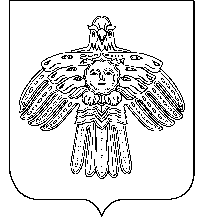 Р Е Ш Е Н И Е    П О М Ш У Ö Мот  24 декабря  2019 года                                                        № 4 -27/77                      Республики Коми с.УегОб  утверждении  порядка организации и проведении публичных слушаний натерритории сельского поселения «Уег»	На основании статьи 17 Устава муниципального образования сельского поселения «Уег»                             Совет  сельского поселения «Уег»  решил:Утвердить Порядок организации и проведения публичных слушаний на территории сельского поселения «Уег» согласно приложения 1 к настоящему решению.Считать утратившим силу решения Совета сельского поселения «Уег»:-  от 27 октября 2006 года № 1-7/36 «Об утверждении порядка организации и проведения публичных слушаний на территории сельского поселения «Уег»;- от 11.04.2012 года № 2-23/75 «Об утверждении порядка организации и проведения публичных слушаний на территории сельского поселения «Уег».	3. Настоящее решение вступает в силу со дня принятия.Глава  сельского  поселения  «Уег»                                                        М.П.Чупроваприложение к решению Совета сельского поселения «Уег»от 24 декабря 2019года № 4-27/77Порядок организации и проведения публичных слушаний на территории сельского поселения «Уег»1. Общие положения1. Настоящий Порядок направлен на реализацию права граждан Российской Федерации на осуществление местного самоуправления посредством участия в публичных слушаниях, определяет порядок организации и проведения публичных слушаний на территории сельского поселения «Уег».2. Публичные слушания - это обсуждение проектов муниципальных правовых актов по вопросам местного значения с участием жителей поселения, Совета сельского поселения, главы муниципального образования сельского поселения «Уег».3. Публичные слушания проводятся по инициативе населения, Совета сельского поселения «Уег», главы сельского поселения «Уег».Публичные слушания, проводимые по инициативе населения или Совета сельского поселения, назначаются Советом сельского поселения, а по инициативе главы сельского поселения - главой сельского поселения.  4. На публичные слушания должны выноситься:	1) проект устава поселения, а также проект решения Совета поселения о внесении изменений и дополнений в данный устав, кроме случаев, когда в устав поселения вносятся изменения в форме точного воспроизведения положений Конституции Российской Федерации, федеральных законов, Конституции Республики Коми или законов Республики Коми в целях приведения данного устава в соответствие с этими нормативными правовыми актами; 2) проект местного бюджета и отчет о его исполнении;3) проект стратегии социально-экономического развития поселения; 4) вопросы о преобразовании муниципального образования, за исключением случаев, если в соответствии со статьей 13 Федерального закона «Об общих принципах организации местного самоуправления в Российской Федерации» для преобразования муниципального образования требуется получение согласия населения муниципального образования,   путем голосования либо на сходах граждан;5) проекты правил благоустройства территорий, проектам, предусматривающим внесение изменений в указанный утвержденный документ, проводятся общественные обсуждения или публичные слушания в соответствии с решением Совета поселения с учетом положений законодательства о градостроительной деятельности. 5. Источником финансирования расходов на проведение публичных слушаний являются средства бюджета сельского поселения «Уег».2. Подготовка публичных слушаний.1. Решение о проведении публичных слушаний должно приниматься не позже, чем за 20 дней до даты рассмотрения соответствующим органом или должностным лицом проекта муниципального правового акта.2. Решение о проведении публичных слушаний и проект соответствующего муниципального правового акта подлежат  опубликованию (обнародованию) не позднее, чем за 7 дней до проведения слушаний.3. Публичные слушания проводятся не позже, чем за 7 дней до дня рассмотрения проекта.4. Решение о назначении публичных слушаний должно быть  опубликовано (обнародовано) совместно с проектом муниципального правового акта, выносимого на публичные слушания и информацией о месте и времени проведения публичных слушаний не позднее, чем через 7 дней после его принятия.5. Допускается опубликование (обнародование) проекта муниципального правового акта ранее, чем решение о назначении публичных слушаний и информацией о месте и времени проведения публичных слушаний.3. Порядок проведения публичных слушаний1. Перед началом проведения публичных слушаний проводится регистрация его участников.2. В день проведения публичных слушаний избирается председательствующий и секретарь. Председательствующий ведет слушания и следит за порядком обсуждения вопросов повестки дня слушаний. Секретарь ведет запись протокола публичных слушаний.3. Слушания начинаются кратким вступительным словом председательствующего, который информирует о существе обсуждаемого вопроса, его значимости, порядке проведения слушаний, участниках слушаний. Председательствующий предлагает утвердить регламент выступления участников слушаний.Затем предоставляется слово представителю администрации сельского поселения «Уег», либо председателю Совета сельского поселения «Уег», ответственным за подготовку и проведение слушаний и участнику слушаний для доклада по обсуждаемому вопросу, после чего следуют вопросы участников слушаний, которые могут быть заданы как в устной, так и в письменной формах. Затем слово для вступления предоставляется участникам слушаний в порядке поступления заявок на выступления.В зависимости от количества желающих выступить председательствующий на слушаниях может ограничить время выступления любого из выступающих участников слушаний.4. Все желающие выступить на слушаниях берут слово только с разрешения председательствующего.5. Как правило, слушания проводятся по нерабочим дням с 10 часов до 16 часов по местному времени либо по рабочим дням, начиная с 17 часов по местному времени. Продолжительность слушаний определяется характером обсуждаемых вопросов. Председательствующий на слушаниях вправе принять решение о перерыве в слушаниях и о их продолжении в другое время.6. В протоколе слушаний в обязательном порядке должны быть отражены позиции и мнения участников слушаний по каждому из обсуждаемых на слушаниях вопросу, высказанных ими в ходе слушаний.7. В процессе проведения публичных слушаний принимаются или отклоняются предложения к проекту муниципального правового акта, оформленные в протоколе проведения публичных слушаний. Предложения принимаются простым большинством голосов от числа зарегистрированных участников публичных слушаний.8. Предложения к проекту муниципального правового акта включаются в итоговый документ публичных слушаний.9. Итоговый документ - заключение по результатам публичных слушаний не является нормативным документом и носит рекомендательный характер. Итоговый документ принимается путем открытого голосования и считается принятым, если за его принятие проголосовало более половины от числа зарегистрированных участников публичных слушаний.10. Протокол публичных слушаний и итоговый документ подписывается председателем и секретарем публичных слушаний.11. Результаты публичных слушаний, включая мотивированное обоснование принятых решений, подлежат обязательному обнародованию не позднее, чем через 10 дней после проведения слушаний.12. Итоговый документ и протокол публичных слушаний в течение 5 рабочих дней направляются в Совет сельского поселения «Уег» или главе поселения «Уег», в зависимости от того, кто назначал публичные слушания, для их учета при решении соответствующего вопроса или при принятии правового акта, являвшегося предметом обсуждения на публичном слушании.4. Порядок проведения общественных обсуждений на территориисельского поселения «Уег»1.Общие положения.1. В целях соблюдения права человека на благоприятные условия жизнедеятельности, прав и законных интересов правообладателей земельных участков и объектов капитального строительства по проектам Правил благоустройства территорий сельского поселения «Уег», по проектам, предусматривающим внесение изменений в указанный утвержденный документ, проводятся общественные обсуждения или публичные слушания.2. Участниками общественных обсуждений или публичных слушаний, по проектам Правил благоустройства территорий сельского поселения «Уег», по проектам, предусматривающим внесение изменений в указанный утвержденный документ, являются граждане, постоянно проживающие на территории сельского поселения «Уег», в отношении которой подготовлены данные проекты, правообладатели находящихся в границах этой территории земельных участков и (или) расположенных на них объектов капитального строительства, а также правообладатели помещений, являющихся частью указанных объектов капитального строительства.3.  Срок проведения общественных обсуждений или публичных слушаний по проектам Правил благоустройства территорий сельского поселения «Уег» со дня опубликования (обнародования) оповещения о начале общественных обсуждений или публичных слушаний до дня опубликования (обнародования) заключения о результатах общественных обсуждений или публичных слушаний не может быть менее одного месяца и более трех месяцев.2. Процедура проведения общественных обсуждений состоит из следующих этапов:1) оповещение о начале общественных обсуждений;2) размещение проекта, подлежащего рассмотрению на общественных обсуждениях, и информационных материалов к нему на официальном сайте администрации сельского поселения «Уег» admuegsp@ayndex.ru в сети "Интернет" (далее - официальный сайт);3) подготовка и оформление протокола общественных обсуждений;4) подготовка и опубликование заключения о результатах общественных обсуждений.3. Оповещение о начале общественных обсуждений   должно содержать:1) информацию о проекте, подлежащем рассмотрению на общественных обсуждениях, перечень информационных материалов к такому проекту;2) информацию о порядке и сроках проведения общественных обсуждений по проекту; 3) информацию о порядке, сроке и форме внесения участниками общественных обсуждений предложений и замечаний, касающихся проекта, подлежащего рассмотрению на общественных обсуждениях;4) информацию об официальном сайте, на котором будут размещен проект, подлежащий рассмотрению на общественных обсуждениях, и информационные материалы к нему, 5) информацию о дате, времени и месте проведения собрания или собраний участников общественных обсуждений.4. Оповещение о начале общественных обсуждений:1) не позднее чем за семь дней до дня размещения на официальном сайте проекта, подлежащего рассмотрению на общественных обсуждениях, проект подлежит обнародованию в местах, определённых нормативно правовым актом администрации сельского поселения «Уег»;2) к проекту, подлежащему рассмотрению на общественных обсуждениях, обеспечивается равный доступ всех участников общественных обсуждений.  В период размещения проекта, подлежащего рассмотрению на общественных обсуждениях, и информационных материалов к нему, участники общественных обсуждений, имеют право вносить предложения и замечания, касающиеся такого проекта:1) посредством официального сайта или информационных систем;2) в письменной форме в адрес организатора общественных обсуждений; 3) предложения и замечания подлежат регистрации, а также обязательному рассмотрению организатором общественных обсуждений, за исключением факта представления недостоверной информации, которая не рассматривается.4) участники общественных обсуждений в целях идентификации представляют сведения о себе (фамилию, имя, отчество (при наличии), дату рождения, адрес места жительства (регистрации) - для физических лиц; наименование, основной государственный регистрационный номер, место нахождения и адрес - для юридических лиц) с приложением документов, подтверждающих такие сведения. Участники общественных обсуждений, являющиеся правообладателями соответствующих земельных участков и (или) расположенных на них объектов капитального строительства и (или) помещений, являющихся частью указанных объектов капитального строительства, также представляют сведения соответственно о таких земельных участках, объектах капитального строительства, помещениях, являющихся частью указанных объектов капитального строительства, из Единого государственного реестра недвижимости и иные документы, устанавливающие или удостоверяющие их права на такие земельные участки, объекты капитального строительства5) Обработка персональных данных участников общественных обсуждений или публичных слушаний осуществляется с учетом требований, установленных Федеральным законом от 27 июля 2006 года N 152-ФЗ "О персональных данных".5. Оформление протокола общественных обсуждений Организатор общественных обсуждений подготавливает и оформляет протокол общественных обсуждений, в котором указываются:1) дата оформления протокола общественных обсуждений;2) информация об организаторе общественных обсуждений;3) информация, содержащаяся в обнародованном оповещении о начале общественных обсуждений, дата и места обнародования;4) информация о сроке, в течение которого принимались предложения и замечания участников общественных обсуждений, о территории, в пределах которой проводятся общественные обсуждения;5) все предложения и замечания участников общественных обсуждений с разделением на предложения и замечания граждан, являющихся участниками общественных обсуждений и постоянно проживающих на территории, в пределах которой проводятся общественные обсуждения, и предложения и замечания иных участников общественных обсуждений 6) К протоколу общественных обсуждений прилагается перечень принявших участие в рассмотрении проекта участников общественных обсуждений, включающий в себя сведения об участниках общественных обсуждений (фамилию, имя, отчество (при наличии), дату рождения, адрес места жительства (регистрации) - для физических лиц; наименование, основной государственный регистрационный номер, место нахождения и адрес - для юридических лиц).7) Участник общественных обсуждений, который внес предложения и замечания, касающиеся проекта, имеет право получить выписку из протокола общественных обсуждений, содержащую внесенные этим участником предложения и замечания.7.Заключение о результатах общественных обсужденийНа основании протокола общественных обсуждений организатор общественных обсуждений осуществляет подготовку заключения о результатах общественных обсуждений, в котором должны быть указаны:1) дата оформления заключения о результатах общественных обсуждений;2) наименование проекта, рассмотренного на общественных обсуждениях, 3) сведения о количестве участников, которые приняли участие в общественных обсуждениях;4) реквизиты протокола общественных обсуждений, на основании которого подготовлено заключение о результатах общественных обсуждений;5) содержание внесенных предложений и замечаний участников общественных обсуждений с разделением на предложения и замечания граждан, являющихся участниками общественных обсуждений и постоянно проживающих на территории, в пределах которой проводятся общественные обсуждения, и предложения и замечания иных участников общественных обсуждений. В случае внесения несколькими участниками общественных обсуждений одинаковых предложений и замечаний допускается обобщение таких предложений и замечаний;6) аргументированные рекомендации организатора общественных обсуждений о целесообразности или нецелесообразности учета внесенных предложений и замечаний и выводы по результатам общественных обсуждений.7) Заключение о результатах общественных обсуждений подлежит обнародованию (опубликованию) и размещению на официальном сайте администрации сельского поселения «Уег»._____________________